Circular n.º 089 /2017 – CIE/NIT                           					Osasco, 03 de março de 2017.Prezado(a):Supervisor (a) de Ensino e Gestor (a) de Escola, Assunto:  Migração dos Sites das Diretorias de EnsinoEm complemento a nosso e-mail de 02/03/2017, comunicamos que o Site da D.E. OSASCO, bem como os de outras Diretorias, passou por um processo de Migração e encontra-se disponível para acesso desde a data acima, quando o Site anterior foi desativado.Estamos trabalhando para fazer com que o Novo Site fique com a estrutura de Navegação muito próxima do Site anterior, para facilitar a localização das informações. Neste sentido, os Menus Principais ficaram idênticos aos anteriores, com exceção do Link “Atribuição 2017”,   que agora fica na Aba de “Programas e Serviços” (Primeiro Submenu da Aba).Nos próximos dias, estaremos complementando as poucas páginas dos Centros e Núcleos que ainda faltam.Aproveitamos a oportunidade, para solicitar que continuem a utilizar o Novo Site e envie-nos suas Sugestões de Melhoria, através do e-mail: deoscnit@educacao.sp.gov.br , para que possamos deixá-lo no formato mais usual possível.        	Contando com a atenção de todos, antecipadamente agradecemos e nos colocamos à disposição para o caso de dúvidas  ou dificuldades.Atenciosamente,		                                                                                                                                               Atenciosamente,		                                                                                                                            Carlos Robercio PereiraDiretor Técnico I – NITMarlene Martins Pena Dias Diretor Técnico II- CIEEm SubstituiçãoDe acordo: Irene Machado Pantelidakis      RG Nº 17.594.614Dirigente Regional de Ensino	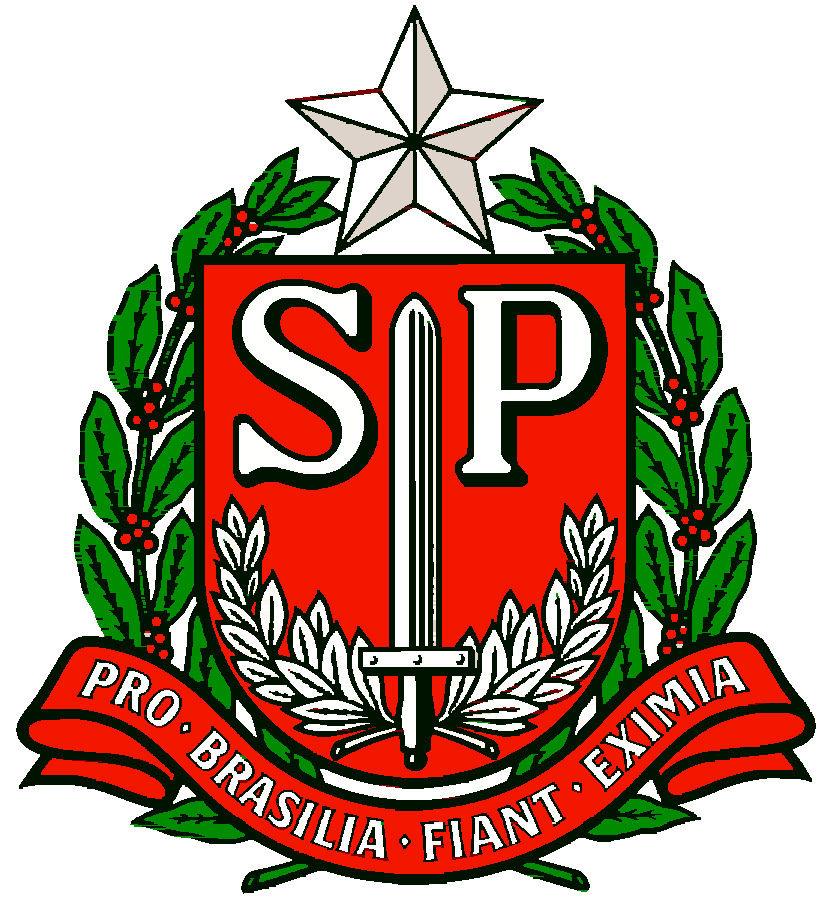 